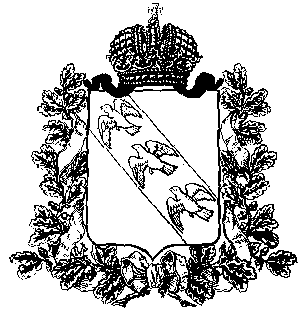 ПРЕДСТАВИТЕЛЬНОЕ СОБРАНИЕКОНЫШЕВСКОГО РАЙОНА КУРСКОЙ ОБЛАСТИ    307620, Курская область, п. Конышевка, ул. Ленина, 19, тел.: (47156) 2-12-00, факс (47156) 2-17-77 РЕШЕНИЕ   от 30 октября 2019 года	    п.Конышевка				№ 17О внесении изменений в решение Представительного Собрания Конышевского района Курской области от 14.02.2018г.  №232 «Об утверждении Положения о платных услугах муниципального казенного учреждения «Физкультурно - оздоровительный комплекс «Чемпион» Конышевского района Курской области»В целях совершенствования оплаты за оказываемые услуги муниципальным казенным учреждением «Физкультурно- оздоровительный комплекс «Чемпион» Конышевского района Курской области Представительное собрание  Конышевского района Курской области РЕШИЛО:1. Приложение  2   «Положения о платных услугах муниципального казенного учреждения «Физкультурно - оздоровительный комплекс «Чемпион» Конышевского района Курской области» считать Приложением  3 «Положения о платных услугах муниципального казенного учреждения «Физкультурно - оздоровительный комплекс «Чемпион» Конышевского района Курской области».2. Дополнить  Приложение 3   «Положения о платных услугах муниципального казенного учреждения «Физкультурно - оздоровительный комплекс «Чемпион» Конышевского района Курской области» разделом 6  следующего содержания:    ⁑ бесплатное посещение предоставляется: детям до 16 лет,                                                                             мастерам спорта.   3. Настоящее решение вступает в силу со дня его опубликования на официальном сайте Администрации Конышевского  района Курской области в информационно - телекоммуникационной сети «Интернет».Председатель Представительного СобранияКонышевского района Курской области			          А.И. ЛукьяноваГлава Конышевского района Курской области                            	     Д.А.НовиковНаименование услугиЕдиница измерения услугиЦена услуги, рублейЗал для занятийсиловым троеборьемРазовое посещение (2 часа)100Зал для занятийсиловым троеборьемМесячный абонемент( 16  посещений - 4 раза в неделю)500Зал для занятийсиловым троеборьемМесячный абонемент( 8  посещений - 2 раза в неделю)300